2013 Auckland Festival of PhotographyMedia release			1/2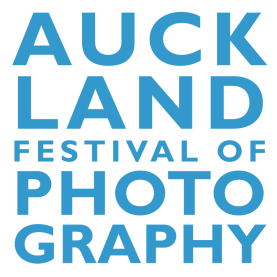 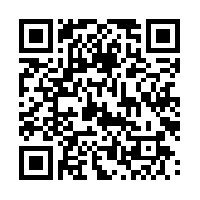 The 10th annual Auckland Festival of Photography kicks off on May 30th and runs until 21 June.2013’s festival provides the most sumptuous feast of photography ever offered in New Zealand, with more than 90 exhibitions and events over three weeks.Festival treats can be enjoyed in 75 venues across Auckland during the festival, which presents a comprehensive range of New Zealand-based and international photographers.“Our Festival has grown into a pivotal winter highlight for Auckland,” says Festival spokesperson Julia Durkin. “We are proud to showcase photographers from within the region, as well as leading national and international photographers, to the communities of Auckland.”One of the first 2013 festival events is a June 1 & 2 Talking Culture symposium, at the Auckland Art Gallery, exploring photographers’ responses to natural disasters. Along with work by Magnum UK’s Chris Steele-Perkins, the symposium features key presentations from Andrew Quilty, Giles Crook and Kit Wise (Australia),  Fofoga Setoga Tuala (Samoa), Michel Varisco (USA) and Allan McDonald and Richard Mahoney  (New Zealand).   Other Talking Culture events include artists’ talks, and portfolio reviews where budding photographers can have work appraised.The 2013 Signature programme also presents an impressive range of work by New Zealand-based, and international, photographers throughout the region. As well as a specially commissioned installation by Jennifer Mason down at the waterfront, central Auckland venues show works by Edith Amituanai, Daniel Crooks and Neil Pardington. North of the bridge, exhibitions include images by Mark Adams, Harvey Benge, Bruce Connew and Haruhiko Sameshima. Highlights in west and south Auckland include exhibitions featuring photographs by John Miller, Jae Hoon Lee, Gil Hanly and Fiona Pardington.  Signature exhibitions also feature international work by photographers based in China (Chen Haiwen), Australia (Paul Batt, Patrick Pound), Japan (MikiNobu Kamatsu) and Mexico (Fernando Montiel Klint). A strong USA presence includes works by Anthony Goicolea, Allan Sekula and leading photographers from the Center for Photographic Media and Culture at Parsons The New School of Design.  2013 Auckland Festival of PhotographyMedia release			2/2The 2013 Auckland Festival of Photography includes 58 Fringe exhibitions throughout the Auckland region - within conventional art spaces and various community venues. 2013 also sees the return of two familiar favourites.Festival Tuesday Circuit on 4 June, allows photography lovers the chance to visit 14 different exhibitions, from 6pm to 9pm.Nikon Auckland Photo Day on 8 June gives members of the public twenty-four hours to capture an image that reflects their Auckland, and enter it in a competition where they could win one of three Nikon camera prizes. In the process, they will also contribute to a regional community archive of Auckland images that has been building now for a decade. The winner of this year’s competition will receive a new Nikon D600 (the lightest FX-format DSLR camera in its category, equipped with superior ISO capacity). The second prize winner will receive a Nikon D7100 (with a 24.1 megapixel DX-format CMOS), and the third place getter will receive a Nikon Coolpix A (with a 16.2 megapixel DX-format). “It is tribute to our decade long open access event that sees diverse Aucklanders participating in this annual competition,” says Auckland Festival of Photography spokesperson Julia Durkin. “Nikon Auckland Photo Day illustrates the popularity of photography as an accessible form of visual expression, and whilst celebrated in a spirit of fun this event also fulfils the important role of documenting our life right here and now in the world we live in. We now have an archive of more than 7,000 images of our changing city, caught every June, over the past decade.”See full 2013 programme online at www.photographyfestival.org.nzFor more details, contact:Victor van Wetering(09) 8496565 or (09) 307 7055.Major funder: ASB Community Trust		Local Government Funder: Auckland Council Festival Sponsors: Nikon & HPInternational Partners: Asia Pacific PhotoforumMagnum, PIP, Asia NZDaylight Photo AwardsCommunity & Cultural Grants: Creative New Zealand, Creative Communities, COGS, The Lion FoundationMedia supporter: D Photo.The Auckland Festival of Photography is produced each June by The Auckland Festival of Photography Trust. The festival is a regional, contemporary art and cultural event, with participation and community access the primary drivers of its free public programme. The festival showcases works by emerging and established artists and, during the past decade, has become a major event, showcasing international photographers and their work, building audiences for photography and helping represent Auckland’s cultural diversity and identity. 